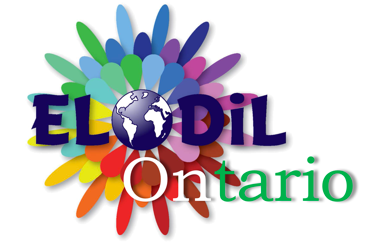 Concours ELODiL OntarioÉdition2017-2018----UTM Language StudiesÉquipe de recherche ELODiL Ontario----Fiche d’inscription au concours : Nom du/ de la candidat(e)PrénomNuméro étudiant UTMAdresse courriel utorontoFormat de la présentation (oral, vidéo, artistique, écrite, audio…)Nom de la productionDescriptif (20 mots maximum)